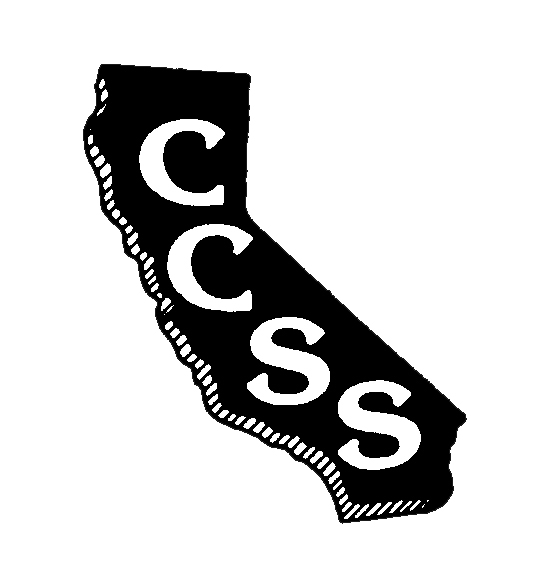         California Council for the Social StudiesA                AN AFFILIATE OF NATIONAL COUNCIL FOR THE SOCIAL STUDIESP               P.O. Box 2075   *   Berkeley, CA  94702   *   PH: 510-301-7628   *   info@ccss.orgBoard of Directors MeetingAgendaSaturday, January 27, 2018Santa Clara County Office of Education1290 Ridder Park Drive, San Jose, CA 9513110:00 am – 4:00 pmImprove Efficiency      *      Strengthen Partnerships      *      Expand Social Media PresenceWelcome/Goals-Vision-Mission-Values			Info  (5’)		Wojinski  Executive Director’s Report/Q&A				Info  (40’)		A. BlackMeeting purpose and goalsFinancial reportMembership updateEC accomplishmentsConsent ItemsAugust Meeting Minutes				Action	 (5’)		Wickham  Ongoing Business	Conference 2018 Update				Info  (35’)		Spielman/A. Black Conference 2019 Update				Info  (5’)		Connet Break  (15’)Partnering Organization/Liaison Reports			Info  (15’)		CrawfordLegislative Report/Questions				Info  (30’)		JonesOld Business – Task Forces/CommitteesPublications/SSR					Info  (5’)		RoccaStrategic Planning					Info  (5’)		D. Black/VicarioLunch	 (30’)New BusinessED/Office Manager Positions/Contracts 		Info/Action  (30’)	A. Black Social Media Working Group			Info  (10’)		PetriHands-On Wild Apricot Tutorial				Info/Working  (40’)	Committee ChairsWorking Time – Standing/Operational Committees	Working  (90’)	Committee ChairsOral Communications – Members are welcome to share informationAdjournment Partnering Organizations/Liaisons									ABOTA FoundationCA Council on Economic Education	CA Department of Education	CA Geographic Alliance	CA History- Social Science Project 	CA International Studies Project	CA Teachers Association		Center for Civic Education	Civic Mission of Schools 	Constitutional Rights Foundation	Council for History Education	Facing History and OurselvesNational Council for the Social StudiesRonald Reagan Presidential Foundation and Institute	Others in developmentSponsoring Organizations	Big History ProjectDBQ Project	Discovery Learning	McGraw-Hill Education	National Geographic-Cengage	Pearson Education	Perfection Learning	Social Studies Schools Service	Studies Weekly	Teachers’ Curriculum Institute